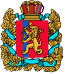 РФАБАЛАКОВСКИЙ СЕЛЬСКИЙ СОВЕТ ДЕПУТАТОВЕНИСЕЙСКОГО РАЙОНА КРАСНОЯРСКОГО КРАЯРЕШЕНИЕс. Абалаково18.12.2020г.                                                                                                        № 7-20р        О внесении изменений в решение Абалаковского сельского Совета депутатов от 03.04.2014 № 226 «Об установлении ставок земельного налога и порядка уплаты земельного налога на территории муниципального образования Абалаковский сельсовет»В целях приведения Решения Абалаковского сельского Совета депутатов от 03.04.2014 № 226 «Об установлении ставок земельного налога и порядка уплаты земельного налога на территории муниципального образования Абалаковский сельсовет» (далее – Решение) в соответствие с действующим законодательством, руководствуясь Уставом Абалаковского сельсовета, Абалаковский сельский Совет депутатов РЕШИЛ: Внести в Решение следующие изменения:              1.1. Абзац 5 пункта 6 после слов «строительство (реконструкция) автомобильных дорог общего пользования» дополнить словами «, - мостов и подходов к ним».             1.2. Дополнить пунктом 6.1. следующего содержания:«Порядок уплаты налога и авансовых платежей по налогу для налогоплательщиков-организаций:Авансовые платежи по налогу уплачиваются не позднее последнего числа месяца, следующего за истекшим отчетным периодом;Налог, подлежащий уплате по истечении налогового периода, уплачивается не позднее 01 марта, следующего за истекшим налоговым периодом.».         2. Контроль за исполнением настоящего Решения возложить на постоянную депутатскую комиссию по финансам, бюджету, экономической политике и собственности.3. Признать утратившим силу решение Абалаковского сельского Совета депутатов от 23.09.2005 № 16 «О введении земельного налога на территории Абалаковского сельсовета»4. Настоящее Решение вступает в силу не ранее чем по истечении одного месяца со дня официального опубликования в информационном печатном издании «Вестник Абалаково», подлежит размещению на  официальном информационном Интернет - сайте администрации Абалаковского сельсовета Енисейского района Красноярского края http://abalakovo-adm.ru/  и распространяет свое действие на правоотношения, возникшие с 01.01.2021 года.Председатель Абалаковского сельского совета депутатов________________И.Э. БеккерГлава Абалаковского сельсовета__________________ О.А.Шаталина